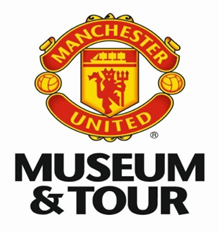 Booking Form预订表格Thank you for your email. Please fill in the details below and we will proceed with your booking. 请将下述信息填写完整，我们将帮助您预订参观。非常感谢！余票查询：https://www.eticketing.co.uk/muticketsandmembership/CustomerNotice/Details/5First Name 名Surname 姓Mobile Telephone Number 手机Email Address 邮箱Date of Visit 参观日期Time of Visit 参观时间Number of Adults 人数（成人）